Tuyển tập đề thi vào lớp 6 trường Nguyễn Tất ThànhNăm 2006-2010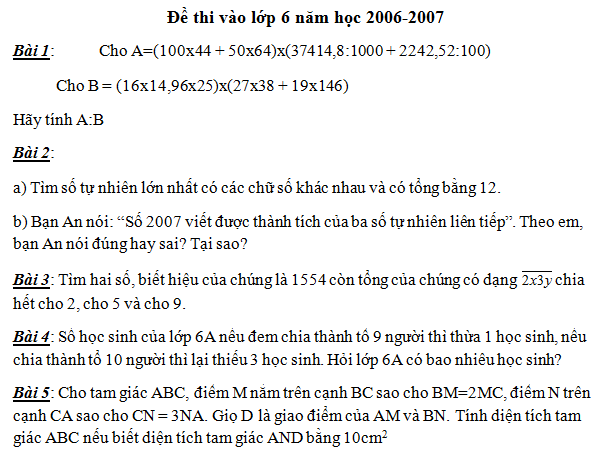 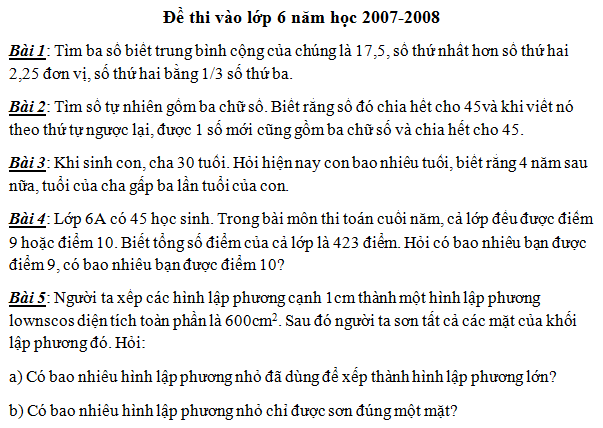 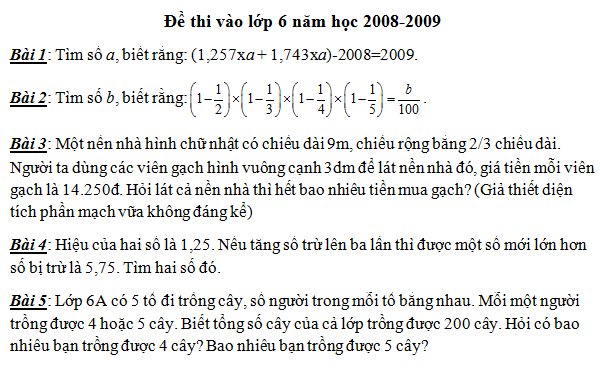 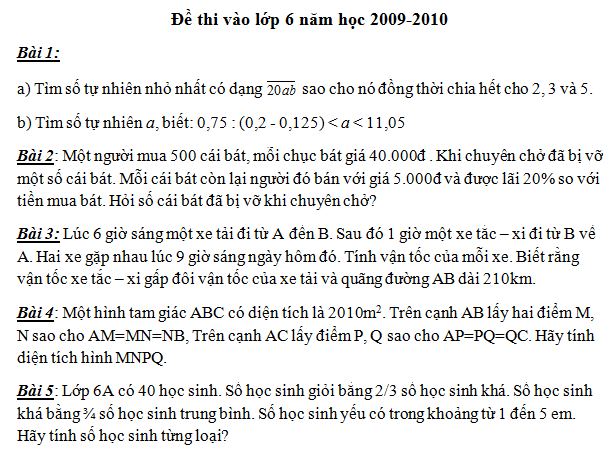 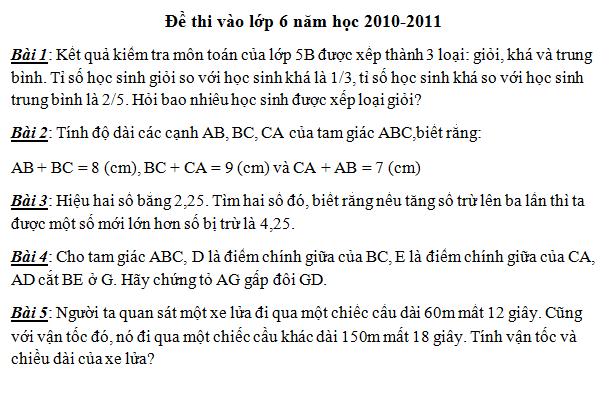 